Статья о летнем отдыхе в лагере труда и  отдыха «Космос» «Вот какое оно наше лето!»Лето – время игр, развлечений, свободы в выборе занятий, снятия накопившегося за год напряжения, восполнения израсходованных сил, восстановления здоровья. Этот период свободного общения детей. Перед большинством родителей встает вопрос о том, каким образом организовать летний отдых своих детей. На сегодняшний день наиболее удобный, дешевый и для многих единственный выход из положения – это летний пришкольный лагерь труда и отдыха, где ребенок не отрывается от семьи, находится под присмотром педагогов, своевременно накормлен, занят интересными делами.На базе МБОУ «Средняя общеобразовательная школа» была организована работа летнего пришкольного лагеря труда и отдыха «Космос»». Здесь 15 ребят в возрасте от 11 лет и выше с пользой для своего здоровья провели свои летние каникулы.Программа дневного пребывания учащихся в лагере была насыщена разными спортивно-познавательными, развивающими мероприятиями и играми, которые способствовали активному отдыху воспитанников, а главное, формировали творческие способности детей. Они принимали активное участие в проведении игровых программ, концертов, участвовали в больших коллективных делах лагеря.17.06.2019г состоялось открытие лагерной смены, на котором дети смогли продемонстрировать свои таланты (пели песни, танцевали, разыгрывали сценки). И начался он с торжественной линейки, на которой было  поздравление начальника лагеря, ответное слово ребят. Закончилась линейка гимном РФ и Краснодарского края. Работа пришкольного лагеря началась с организационных вопросов. Дети  были ознакомлены с правилами поведения в лагере, его традициями и законами. Начальник лагеря Балюк Е.А.  провел с ребятами инструктаж  по технике безопасности. А какие замечательные мероприятия прошли в нашем лагере: « Игра КВН», игра «Что? Где? Когда?», подготовка различных презентаций по экологической теме. Подбирали и разучивали песни и танцы, организовали выставки аппликаций «Фруктово – цветочная корзина Краснодарского края». Каждый день в нашем лагере имел своё название: « День здоровья», «День Памяти», «День интеллектуальной игры». Сколько выдумки, творчества, фантазии проявили ребята вместе со своими наставниками.Укреплять здоровье нельзя без спорта. Ежедневно для ребят проводилась зарядка на свежем воздухе, подвижные игры. За прошедшее время дети стали участниками спортивных и познавательных мероприятий, развлекательных концертов.Большое внимание уделялось не только пропаганде культуры и здоровому образу жизни,  но и  изучению правил дорожного движения, пожарной безопасности. Проводились беседы, направленные на психологическую поддержку ребят, игры на сплочение и  проявление ярких индивидуальных качеств.Не менее интересно прошло закрытие лагерной смены. Ребята играли в игры, танцевали, пели песни. Вместе с воспитателем подвели итоги всей лагерной смены. Победила, конечно же, дружба! Но и в этот день ребята потрудились на славу: сначала постригли кусты на территории школы, полили клумбы, полили цветы в кабинетах. После обеда были организованы подвижные игры: дети играли в волейбол, футбол. Воспитателем Каримовой Д.Х. был проведен  инструктаж по поведению на летних каникулах, соблюдению правил безопасности на воде, защите от солнца, по  пожарной безопасности, безопасности на дороге.Каждый следующий день в лагере был непохож на предыдущий и был наполнен новыми впечатлениями, общением и встречами с интересными людьми. Для каждого ребенка лагерь открылся своей гранью: кто-то нашел новых друзей, кто-то открыл в себе новые творческие способности, кто-то узнал, что трудиться это интересно, а кто-то научился не огорчаться при поражениях.Конечно же, готового рецепта «звонкого лета» не существует.  Но учителя нашей школы убеждены, что взаимопонимание и хорошее настроение - залог успеха в решении этой задачи. Взрослые старались, чтобы ребятам было весело, и чтобы каждый день был для них незабываем. Увлекательных вам каникул, ребята!Начальник  лагеря  труда и отдыха «Космос»:  Балюк Е.АВоспитатель: Каримова Д.Х.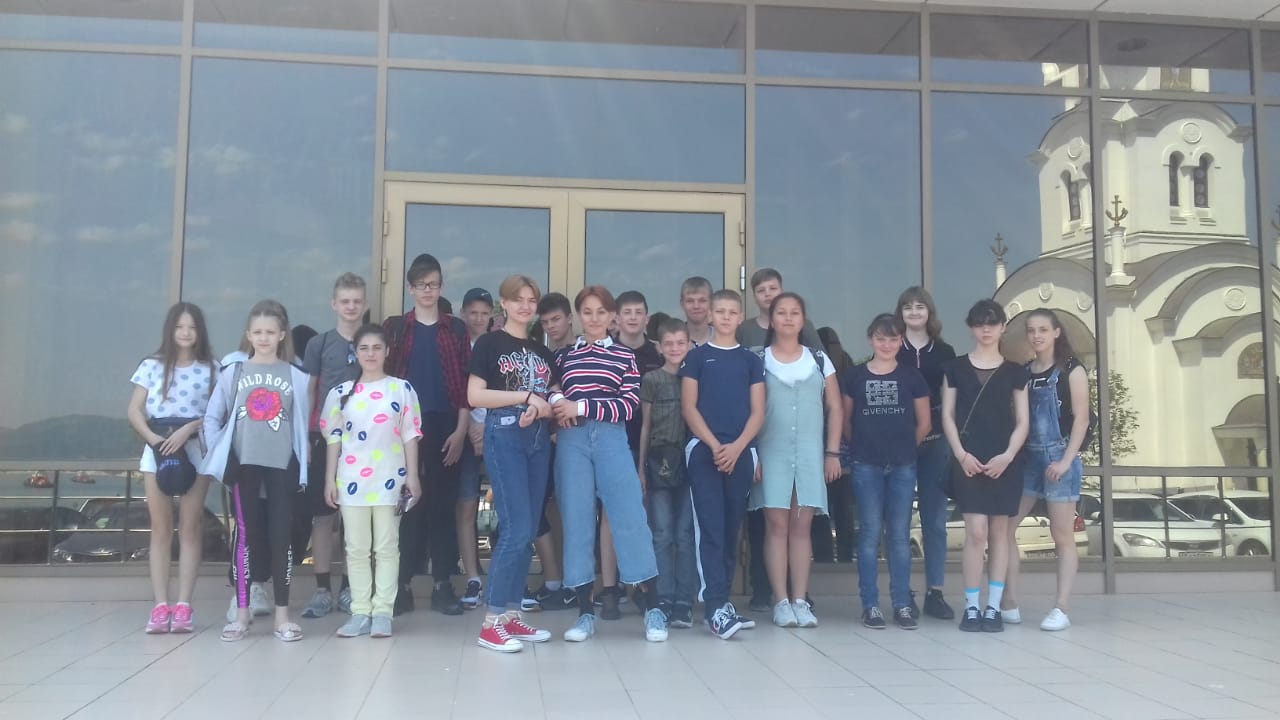 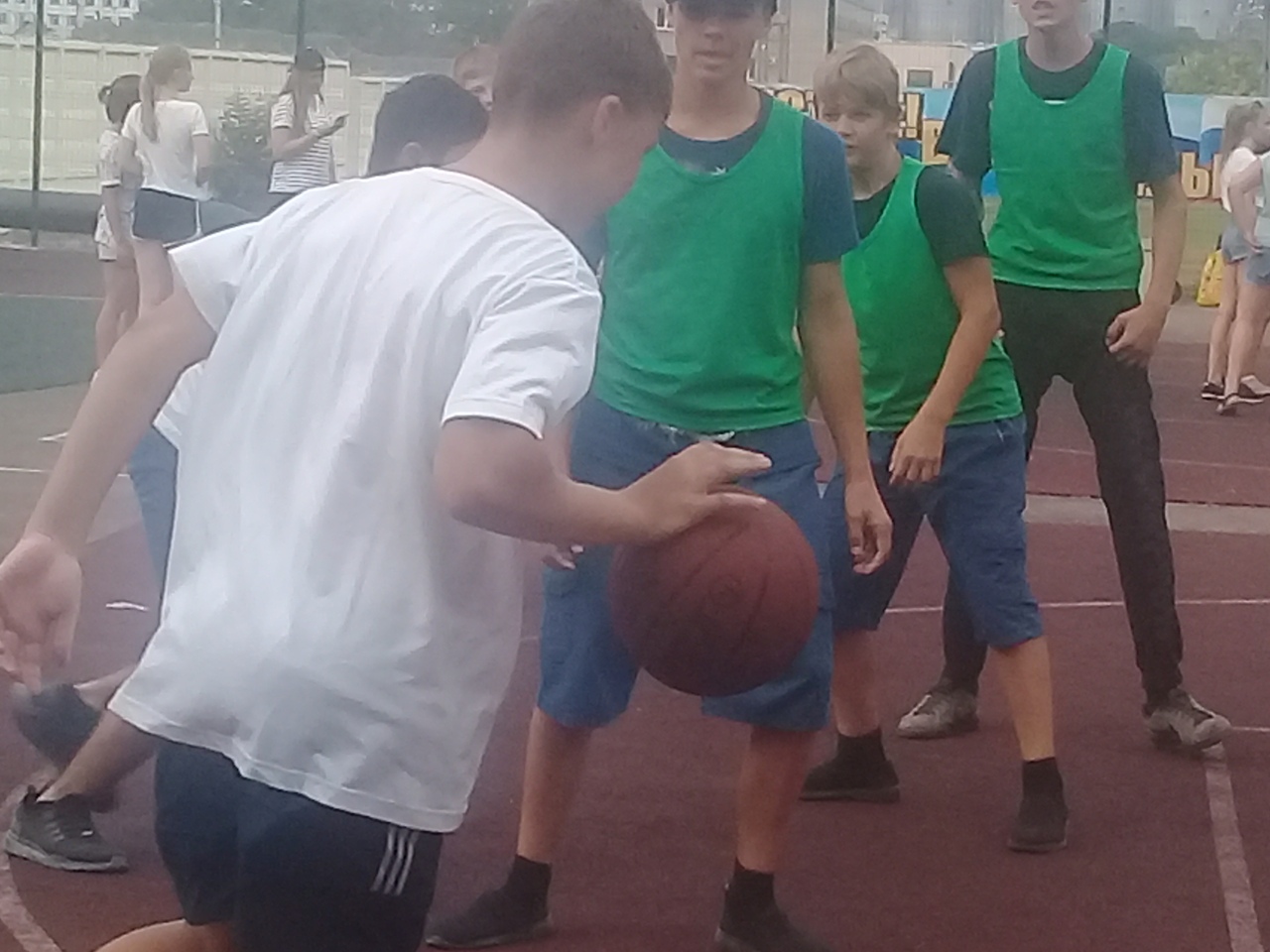 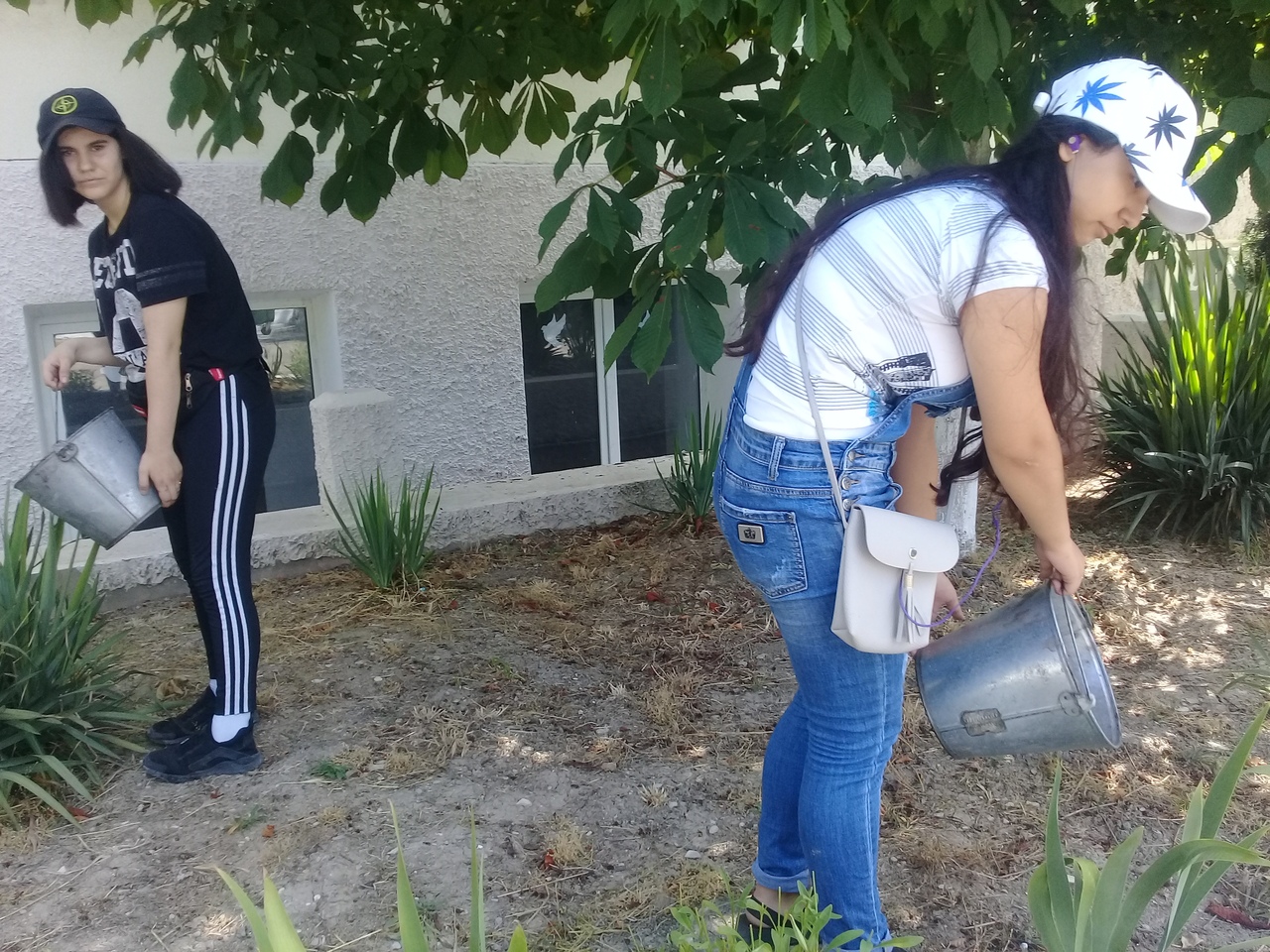 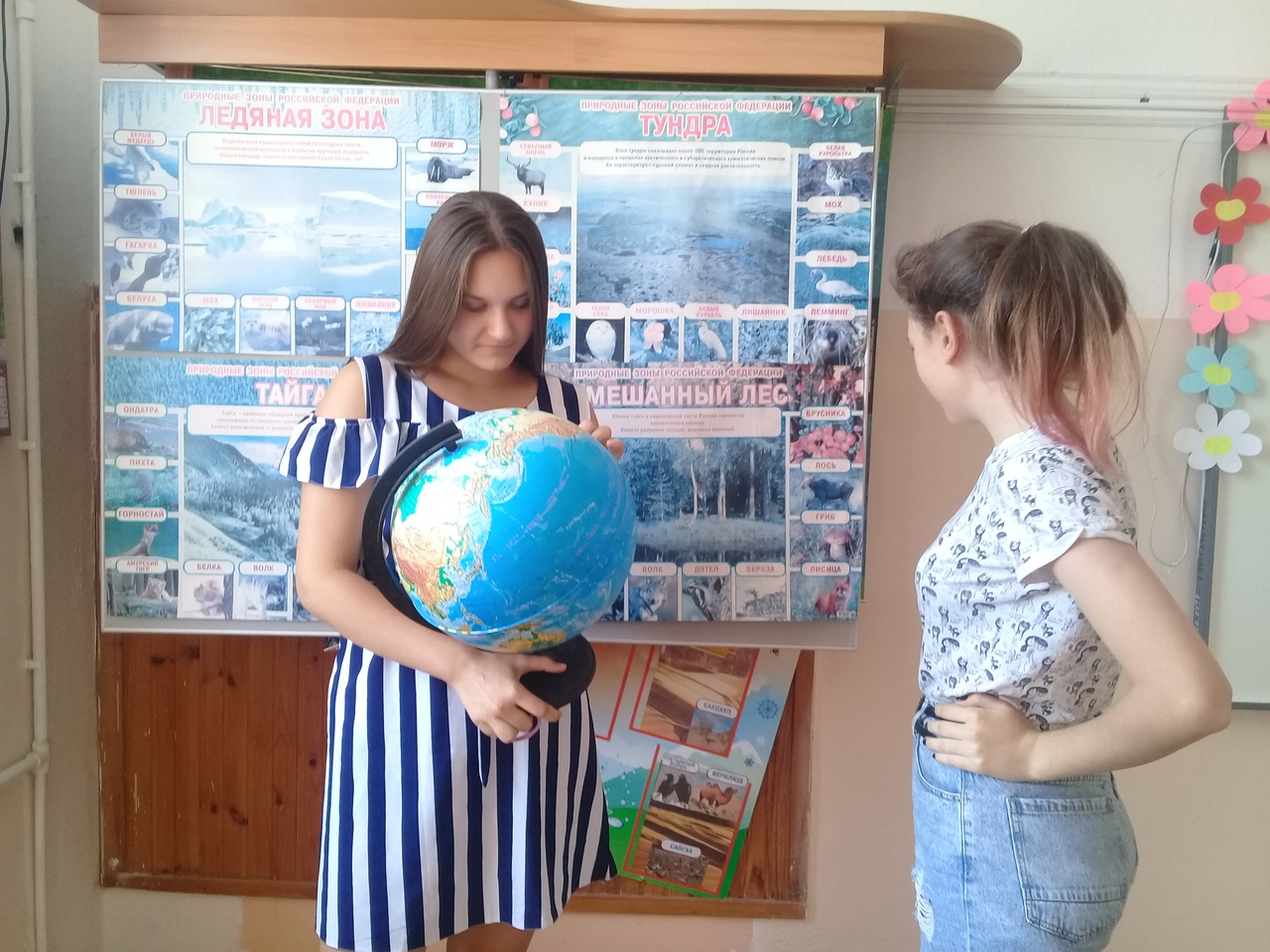 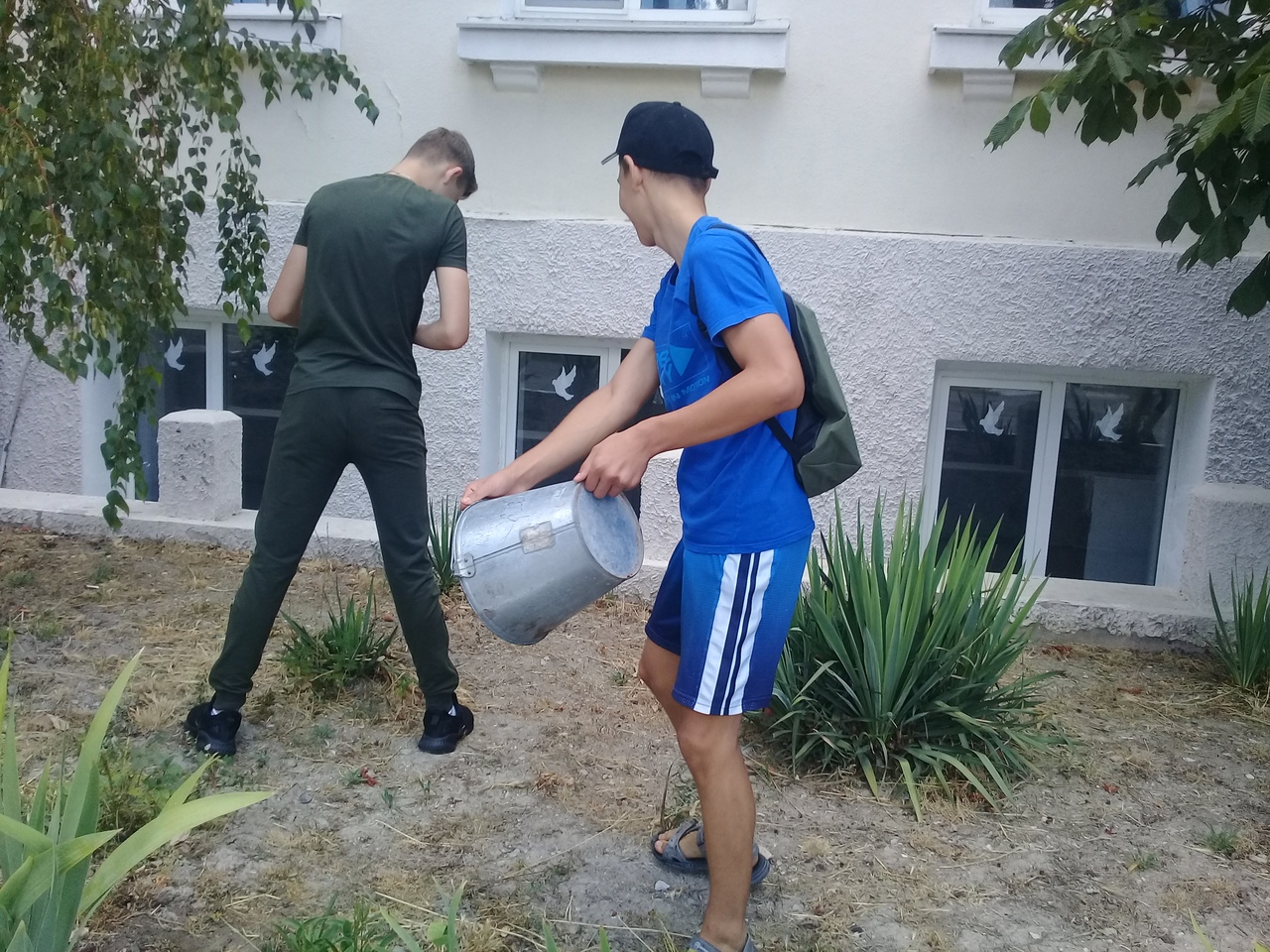 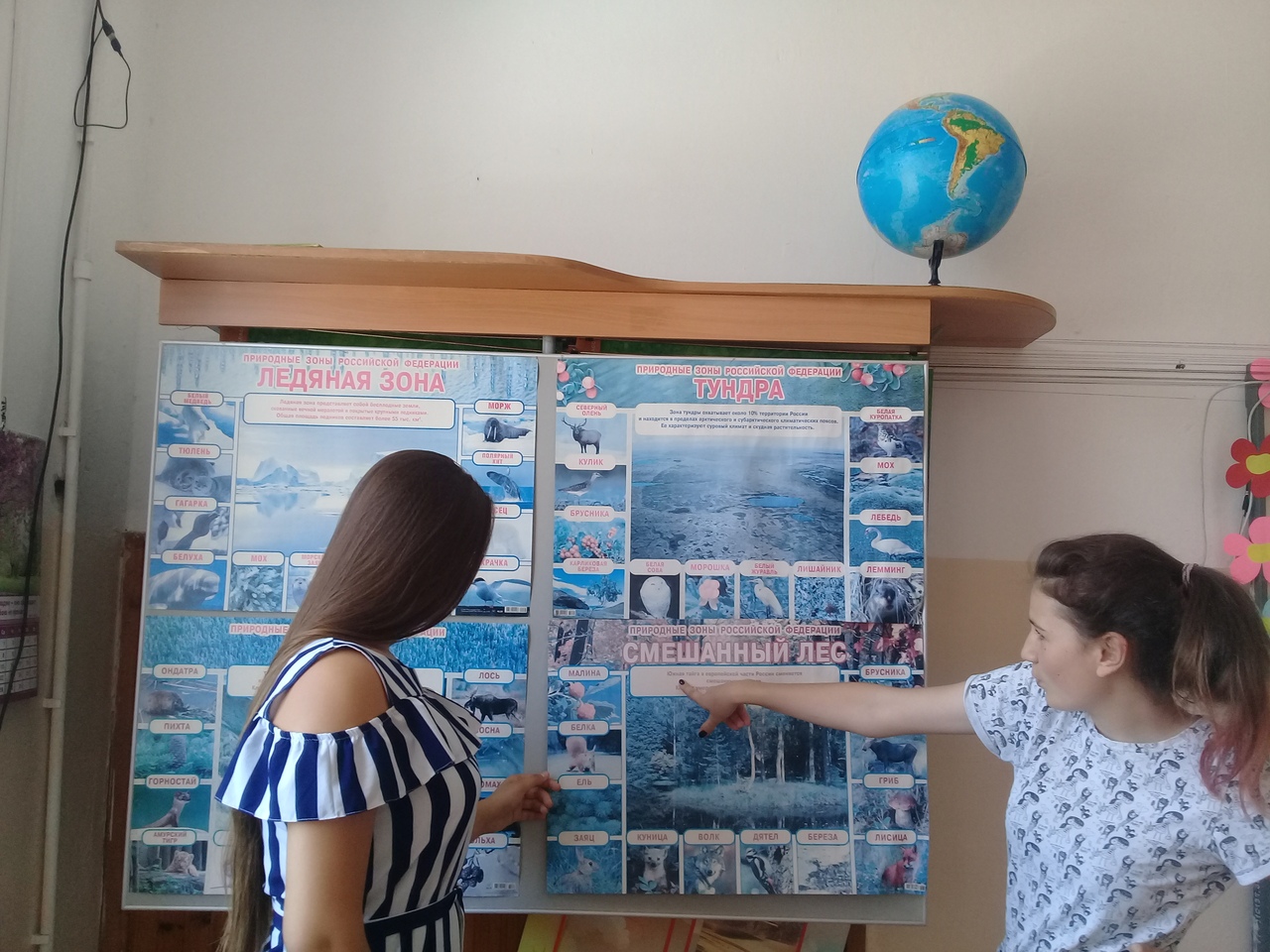 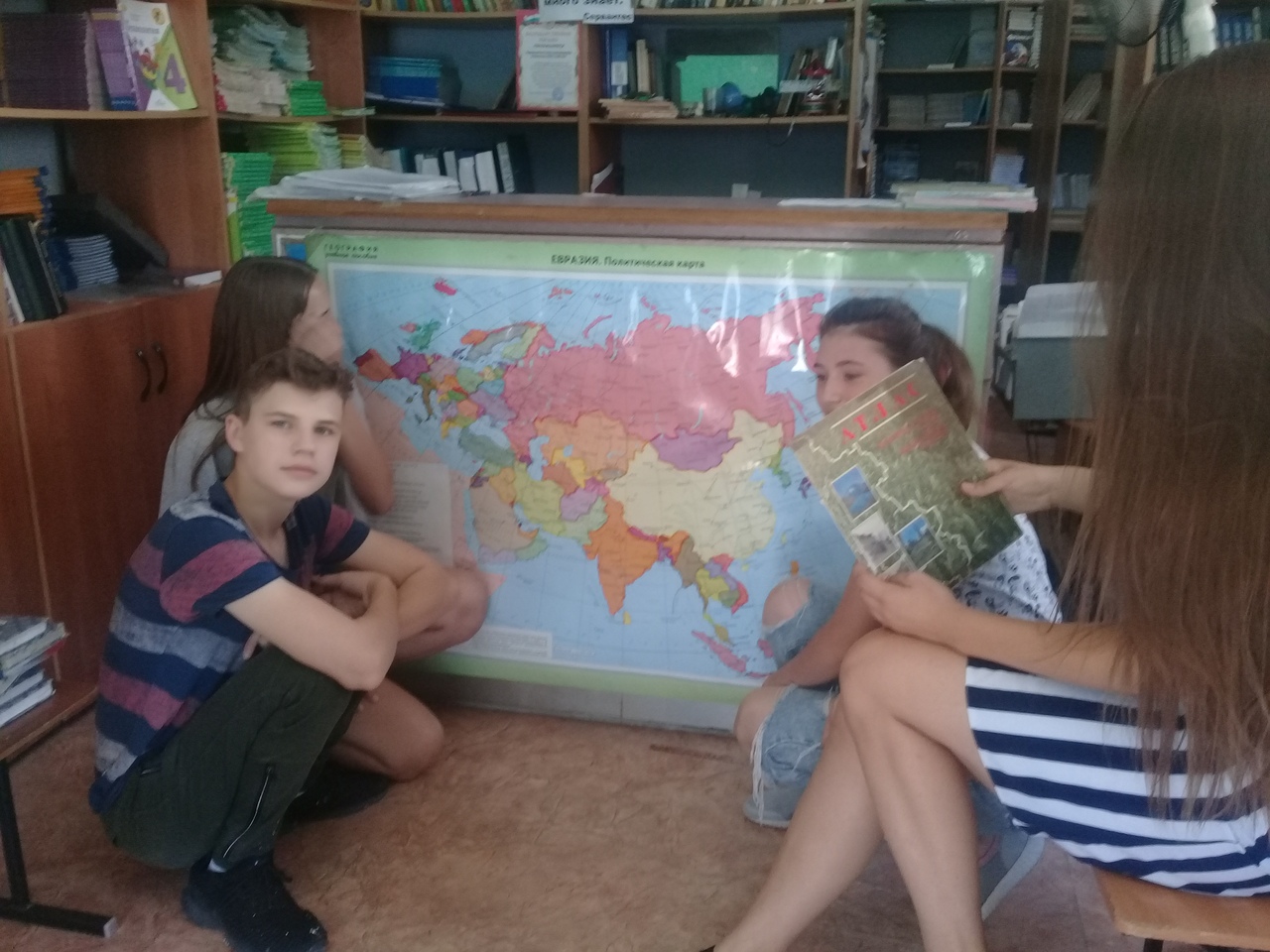 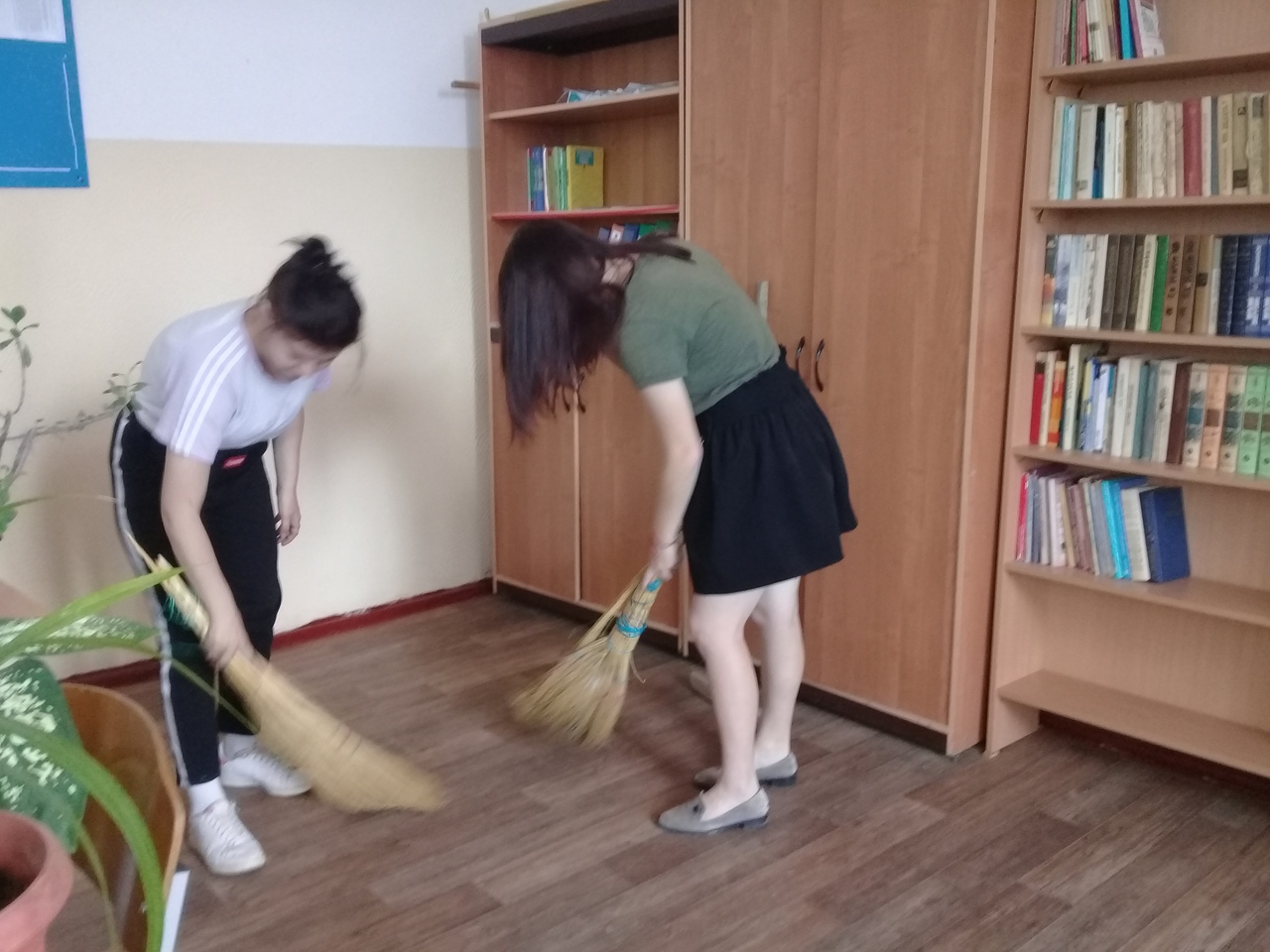 